  Hennock Community Primary School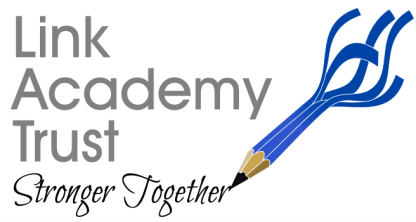 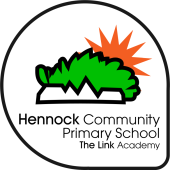 Hennock, Bovey TraceyDevon  TQ13 9QB                                                           Tel: 01626 833233                                     Email:  adminhennock@thelink.devon.sch.uk Clubs Spring Term 2019Dear pupils, Below is a list of clubs that are offered to you this term.  Please talk to your family and return the slip with your choices to the school office by Friday 11th January.Spring term 2019I give permission for my child ____________________________  to attend _____________________club.Signed ______________________________________________________DayTimeStaffPupil year groupsTBC3.15 – 4.15pmSATs investigation club – yr 6Miss PoolerPupil invite only (separate letter)Wednesday3.15 – 4.15pmPerformance ClubMiss GentileYear R - 6Tuesday 1st half 3.15 – 5.15pm----------------2nd half 3.15 – 4.15pmDynamic Sports ClubMr Flintskateboarding ks2 1st half- - - - - - - - - - - - indoor athletics ks1 2nd halfYear 2 – 6 (1st half)Separate letter)Year R - 2 (2nd half)Wednesday 3.15 – 4.15pmSaints Southwest ClubCoach BenHandball ks1 1st half-------------------------Handball ks2 2nd halfYear 3 – 6 (1st half)